                        AssignmentProgram: BBA/MBA	Assignment (Spring-2020)Dated: 16th May, 2020                                         Time allowed: 30th June, 2020Course Title: Project Management                           Instructor: Zaighum Abbas                       	Note: Attempt All Questions		 Total marks: 20________________________________________________________________________________Note: This Assignment should be attempted by word or PDF file. After making a word or PDF file upload this file through SIC portal in an assignment section. You have a limited time till 30th June which will automatically closed after the completion of timeline. No file will be accepted after the given time line.   Q1.	.            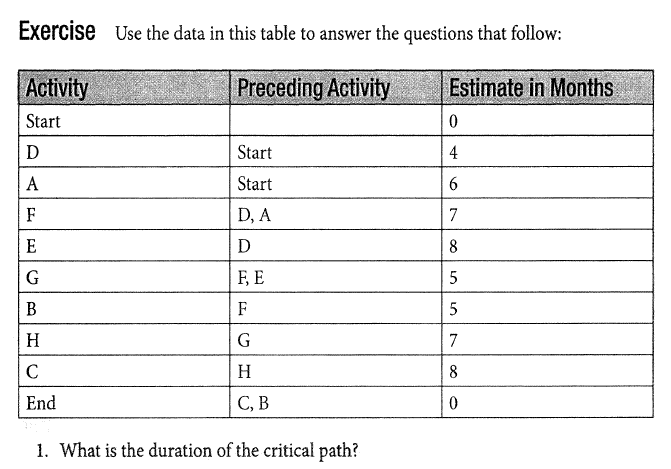 (Plagiarism from one source should not be more than 5% and overall should not be more than 19%)                              			                                                                             (20 Marks)